Тема: Выбор месторасположения источников питанияПример:Дано:Генплан 3 х  с силовыми нагрузками цехов (1 кл. = )Требуется:определить координаты ЦЭН активных нагрузок;определить координаты ЦЭН реактивных нагрузок;нанести данные на генплан.Решение: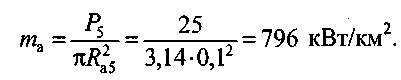 Принимается тг = 800 кВт/км2.Определяется радиус для наибольшей нагрузки при принятом масштабе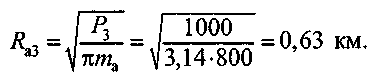 Нанесение нагрузок на генплан в данном масштабе возможно, масштаб утверждается. Определяются радиусы кругов для остальных нагрузок: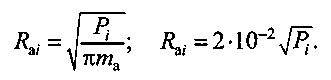 Результаты заносятся в «Сводную ведомость нагрузок цехов» (таблица 1.).Наносятся на генплан центры электрических нагрузок (ЦЭН) каждого цеха (рис. 1.), масштаб генплана mv = 0,2 км/см.Определяются радиусы кругов активных и реактивных нагрузок, исходя из масштаба генплана.Определяется масштаб активных (та) нагрузок, исходя из масштаба генплана. Принимается для наименьшей нагрузки (Ц5) радиус Ra5 = , тогда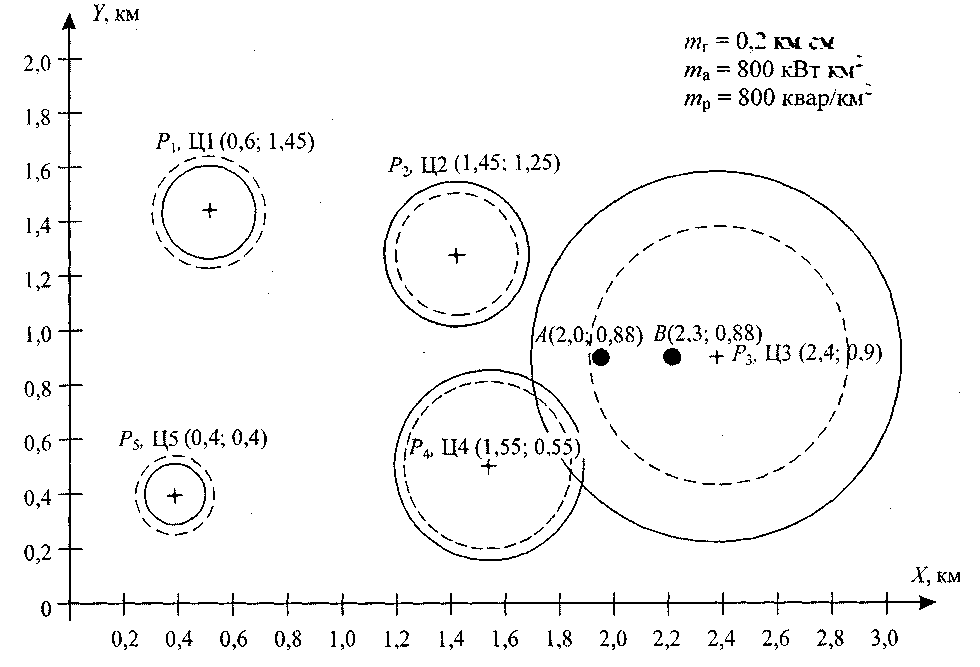 Рис. 1. Картограмма нагрузок Определяются реактивные нагрузки каждого цеха из соотношенияQi=Pi·tgφiгде tgφi определяется по cosφi.Результаты заносятся в «Сводную ведомость нагрузок цехов».Определяются радиусы кругов для реактивных нагрузок при том же масштабе, т. е. при тр = 800 квар/км2 по формулеRpi=2·10-2.Результаты заносятся в «Сводную ведомость нагрузок».Нагрузки кругами наносятся на генплан, активные – сплошной линией, реактивные – штриховой.Определяются условные ЦЭН активной и реактивной: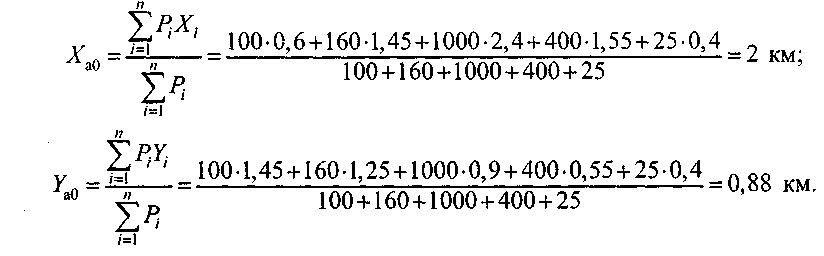 Вблизи точки А(2,0; 0,88) располагают ГПП.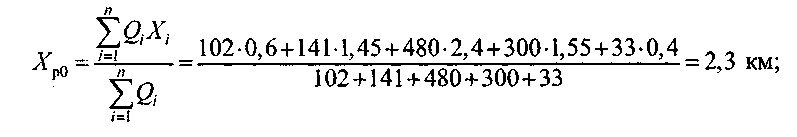 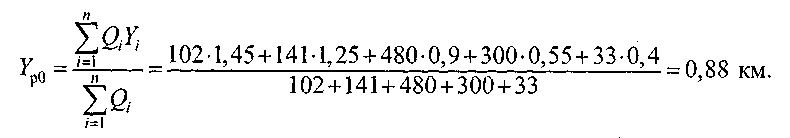 Вблизи точки В(2,3; 0,83) располагают ККУ или синхронный компенсатор (СК). Составляются картограммы нагрузок для всего предприятия и наносятся необходимые данные.Таблица 1. Сводная ведомость нагрузок цеховОтвет: Место установки ГПП и ЦЭН точка Л(2; 0,88). Место установки ККУ и ЦЭН точка 5(2,3; 0,88).ЗадачаОпределить местоположение ГПП чулочно-трикотажной фабрики, имеющей пять цехов со следующими расчетными данными: расчетные активные мощности цехов: Рр1 = 2500 кВт, Рр2 = 1200 кВт, Рр3 = 3450 кВт, Рр4 = 820 кВт, Рр5 = 6300 кВт;координаты центров нагрузок каждого цеха в выбранной системе координат: Х1 = 20, Y1 = 35,Х2 = 60, Y2 = 35,Х3 = 45, Y3 = 75,Х4 = 20, Y4 = 100,Х5 = 60, Y5 = 100.Решение.Координаты центра электрических нагрузок всего предприятия определим по формуле:ПараметрНомер цехаНомер цехаНомер цехаНомер цехаНомер цехаПараметрЦ1Ц2ЦЗЦ4Ц5Р, кВт100160100040025X, км0,61,452,41,550,4Y, км1,451,250,90,550,4cosφ0,70,750,90,80,6ПараметрНомер цехаНомер цехаНомер цехаНомер цехаНомер цехаПараметрЦ1Ц2ЦЗЦ4Ц5Р, кВт100160100040025Rd, км0,20,250,630,40,1cosφ0,70,750,90,80,6tgφ1,020,880,480,751,33Q, квар10214148030033Rp, км0,220,240,440,350,11